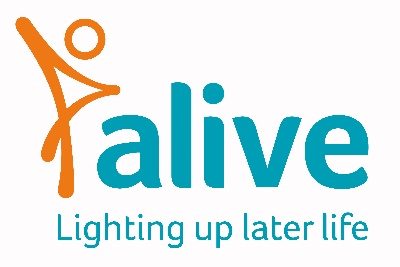 Job Title:  Dementia Meeting Centre Manager, North SomersetSalary:  £25,000 p.a. (pro rata) plus, contributory pension. Post:  0.6 (3 days a week, 22.5 hours), 12 month initial contractOverall Job Purpose:  To be responsible for the day to day running and overseeing of the North Somerset Meeting Centre, supporting people with dementia and their carers. To manage staff and volunteers within the Meeting Centre. Main tasks and responsibilities Providing structure and leadership in daily activities for members of the Meeting CentreMaintaining an adequate staff team appropriate to contract requirements and client/staff ratiosResponsibility for the recruitment, supervision, appraisal, induction, development and performance management of staff and volunteers working within the Meeting CentreResponsibility for managing the service-related budgetResponsibility for making the venue dementia friendly for membersCarrying out appropriate risk assessments for venues, settings, members and family membersOrganising the jointly agreed group programme of dementia-appropriate activitiesDrawing up individual support plans with members and evaluating these support plansEvaluating and reporting on the wider impact and outcomes of the Meeting Centre Leading the discussion group for family membersOrganising community meetings and eventsOverseeing opportunities for members to have individual and couples' consultationsProviding guidance regarding individual problems for couples around dementia and if necessary, referring them to other support organisationsMaintaining contact with referrersLiaising with the host community centre or other organisation as appropriateSupplying Alive’s marketing team with relevant social media contentAdditional responsibilitiesTo comply with data protection regulations, ensuring that information about members remains confidentialTo ensure policies are in place and all staff and volunteers understand and work within these policies including safeguarding, data protection, and health and safetyTo be responsible for learning and development for self and for those managed by this postTo work collaboratively with the Meeting Centre Steering Group, sharing responsibility for the achievement of jointly agreed objectives as appropriate.Person Specification Skills and ExperienceExperience of working with people with dementia and their carers in a community or care settingExperience of managing staff and volunteersA good understanding and working knowledge of dementiaPersonal or work experience in a care environmentNVQ level 3 in health and social care or equivalentAble to assess and meet the needs of people with dementia and their carersOrganisational and administrative skills Excellent record-keeping skills Computer literacy, including using Office (365) suite  Attributes Able to travel independently across North Somerset Empathy and compassionNon-judgemental communicationGood team motivatorAble to act as a representative of the Meeting Centre externally Commitment to, and understanding of equal opportunitiesUnderstanding of the inclusion agenda and its relevance within a diverse society Ability to establish good working relationships with staff, members and volunteers  Ability to work independently, proactively and under own initiative Friendly and approachable Ability to be flexible and make the best use of available resources Terms and Conditions of employment Salary:    £25,000 p.a. (pro rata) plus, contributory pension.  Salaries are paid monthly in arrears and reviewed annually. Closing date:  Please email applications to info@aliveactivites.org by 12pm, Wednesday 27th October.  Initial interviews will be held on Wednesday 3rd November, with second interviews the following week.  Conditions of employment:    This post is for 3 days a week (0.6) – 22.5 hours a week. Days will be dictated by venue availability.  Hours can be worked flexibly provided they are between Alive’s core working hours of 9 – 5.  Alive staff work a 7.5-hour day. Annual holiday allowance is 25 days (pro rata) plus Bank Holidays.  This is a 12 month contract.Location:   Alive is based at the Create Centre, Smeaton Road, Bristol BS1 6XN. You will work remotely at the Meeting Centre venues.Training:  You will be encouraged to attend some Alive sessions and training. You will also attend the Meeting Centre UK Support Group and attend any training run by the national body.  
 
Please note: This job description is for guidance.  Employees are expected to be flexible and co-operative and to undertake additional duties as required.  